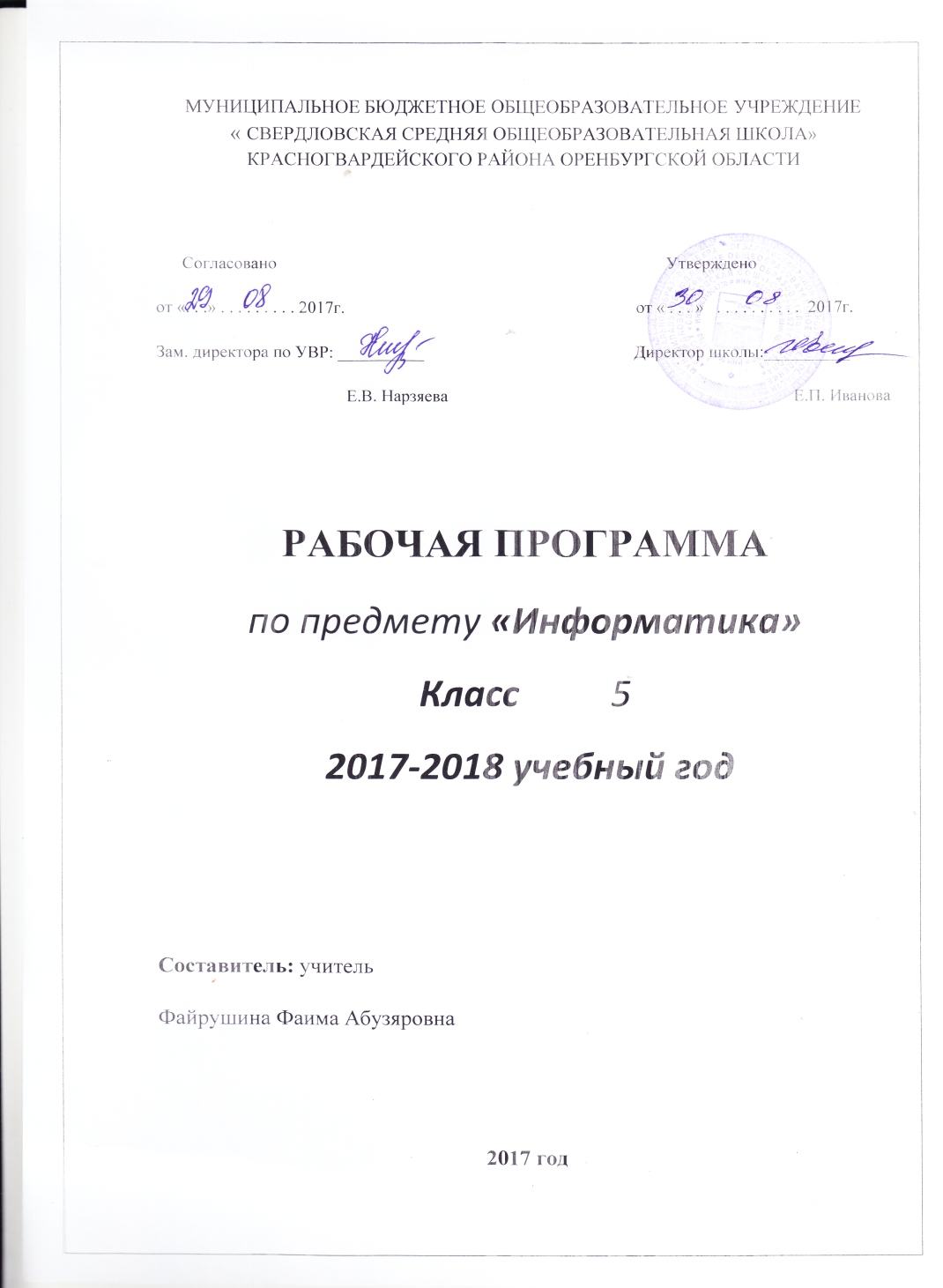 ПОЯСНИТЕЛЬНАЯ ЗАПИСКАРабочая программа составлена на основе федерального компонента государственного стандарта основного общего образования, примерной программы основного образования по информатике, авторской программы Босовой Л.Л., федерального перечня учебников, рекомендованных Министерством образования и науки РФ к использованию в образовательном процессе общеобразовательных учреждений с учетом авторского тематического планирования учебного материала, базисного учебного плана.Рабочая программа курса рассчитана на 35 часов, поскольку на изучение курса в основной школе отводится 1 час в неделю.Цели и задачи изучения информатики в основной школе.формирование информационной и алгоритмической культуры; формирование представления о компьютере как универсальном устройстве обработки информации; развитие основных навыков и умений использования компьютерных устройств; формирование представления об основных изучаемых понятиях: информация, алгоритм, модель – и их свойствах; развитие алгоритмического мышления, необходимого для профессиональной деятельности в современном обществе; развитие умений составлять и записывать алгоритм для конкретного исполнителя; формирование знаний об алгоритмических конструкциях, логических значениях и операциях; знакомство с одним из языков программирования и основными алгоритмическими структурами — линейной, условной и циклической;формирование умений формализации и структурирования информации, умения выбирать способ представления данных в соответствии с поставленной задачей — таблицы, схемы, графики, диаграммы, с использованием соответствующих программных средств обработки данных.формирование навыков и умений безопасного и целесообразного поведения при работе с компьютерными программами и в Интернете, умения соблюдать нормы информационной этики и права.Перечень учебно-методического и программного обеспечения по информатике и ИКТ для 5 классаБосова Л.Л. Информатика: Учебник для 5 класса. – М.: БИНОМ. Лаборатория знаний, 2013.Босова Л.Л. Информатика: рабочая тетрадь для 5 класса. – М.: БИНОМ. Лаборатория знаний, 2013Босова Л.Л., Босова А.Ю. Уроки информатики в 5–7 классах: методическое пособие. – М.: БИНОМ. Лаборатория знаний, 2013.Босова Л.Л., Босова А.Ю. Контрольно-измерительные материалы по информатике для V-VII классов // Информатика в школе: приложение к журналу «информатика и образование». №6–2007. – М.: Образование и Информатика, 2007.Оборудование и приборыОперационная система  Windows Пакет офисных приложений Office или OpenOfficeЛ.Л. Босова Л.Л., Босова А.Ю. Комплект плакатов для 5-6 классов. – М.: БИНОМ. Лаборатория знаний, 2006.Босова Л.Л. Набор цифровых образовательных ресурсов «Информатика 5-7». – М.: БИНОМ. Лаборатория знаний, 2007.Ресурсы Единой коллекции цифровых образовательных ресурсов (http://school-collection.edu.ru/).Материалы авторской мастерской Босовой Л.Л. (http://metodist.lbz.ru/authors/informatika/3/).ОсобенностиКурс информатики основной школы является частью непрерывного курса информатики, который включает в себя также пропедевтический курс в начальной школе и обучение информатике в старших классах (на базовом или профильном уровне). В настоящей программе учтено, что сегодня, в соответствии с Федеральным государственным стандартом начального образования, учащиеся к концу начальной школы должны обладать ИКТ-компетентностью, достаточной для дальнейшего обучения. Далее, в основной школе, начиная с 5-го класса, они закрепляют полученные технические навыки и развивают их в рамках применения при изучении всех предметов. Курс информатики основной школы, опирается на опыт постоянного применения ИКТ, уже имеющийся у учащихся, дает теоретическое осмысление, интерпретацию и обобщение этого опыта.Критерии оценивания различных форм работы обучающихся на уроке.Тематический контроль осуществляется по завершении крупного блока (темы). Онпозволяет оценить знания и умения учащихся, полученные в ходе достаточнопродолжительного периода работы. Итоговый контроль осуществляется по завершениикаждого года обучения.Основная форма контроля – тестирование.Правила при оценивании:за каждый правильный ответ начисляется 1 балл;за каждый ошибочный ответ начисляется штраф в 1 балл;за вопрос, оставленный без ответа (пропущенный вопрос), ничего не начисляется.Такой подход позволяет добиться вдумчивого отношения к тестированию, позволяетсформировать у школьников навыки самооценки и ответственного отношения ксобственному выбору. Тем не менее, учитель может отказаться от начисления штрафныхбаллов, особенно на начальном этапе тестирования.При выставлении оценок желательно придерживаться следующих общепринятыхсоотношений:50-70% — «3»;71-85% — «4»;86-100% — «5».Учебно-тематический план.Содержание рабочей программы.Контрольные работы: 4Практические работы: 18Предметные результаты обучения.Раздел 1. Информация вокруг насУченик научится:понимать и правильно применять на бытовом уровне понятий «информация», информационный объект»;приводить примеры передачи, хранения и обработки информации в деятельностичеловека, в живой природе, обществе, технике;приводить примеры древних и современных информационных носителей;классифицировать информацию по способам её восприятия человеком, по формампредставления на материальных носителях;кодировать и декодировать сообщения, используя простейшие коды;определять, информативно или нет некоторое сообщение, если известныспособности конкретного субъекта к его восприятию.Ученик получит возможность:сформировать представление об информации как одном из основных понятийсовременной науки, об информационных процессах и их роли в современном мире;сформировать представление о способах кодирования информации;преобразовывать информацию по заданным правилам и путём рассуждений;научиться решать логические задачи на установление взаимного соответствия сиспользованием таблиц;приводить примеры единичных и общих понятий, отношений между понятиями;для объектов окружающей действительности указывать их признаки — свойства,действия, поведение, состояния;называть отношения, связывающие данный объект с другими объектами;осуществлять деление заданного множества объектов на классы по заданному илисамостоятельно выбранному признаку — основанию классификации;приводить примеры материальных, нематериальных и смешанных систем;Раздел 2. Информационные технологииУченик научится:определять устройства компьютера (основные и подключаемые) и выполняемые ими функции;различать программное и аппаратное обеспечение компьютера;запускать на выполнение программу, работать с ней, закрывать программу;создавать, переименовывать, перемещать, копировать и удалять файлы;работать с основными элементами пользовательского интерфейса: использовать меню, обращаться за справкой, работать с окнами (изменять размеры и перемещать окна, реагировать на диалоговые окна);вводить информацию в компьютер с помощью клавиатуры и мыши;выполнять арифметические вычисления с помощью программы Калькулятор; применять текстовый редактор для набора, редактирования и форматирования простейших текстов на русском и иностранном языках;выделять, перемещать и удалять фрагменты текста; создавать тексты с повторяющимися фрагментами;использовать простые способы форматирования (выделение жирным шрифтом, курсивом, изменение величины шрифта) текстов;создавать и форматировать списки;создавать, форматировать и заполнять данными таблицы;создавать круговые и столбиковые диаграммы;применять простейший графический редактор для создания и редактированияпростых рисунков;использовать основные приёмы создания презентаций в редакторах презентаций;осуществлять поиск информации в сети Интернет с использованием простых запросов (по одному признаку);ориентироваться на интернет-сайтах (нажать указатель, вернуться, перейти на главную страницу);соблюдать требования к организации компьютерного рабочего места, требования безопасности и гигиены при работе со средствами ИКТ.Ученик получит возможность:овладеть приёмами квалифицированного клавиатурного письма;научиться систематизировать (упорядочивать) файлы и папки;сформировать представления об основных возможностях графического интерфейсаи правилах организации индивидуального информационного пространства;расширить знания о назначении и функциях программного обеспечениякомпьютера; приобрести опыт решения задач из разных сфер человеческойдеятельности с применение средств информационных технологий;создавать объемные текстовые документы, включающие списки, таблицы,диаграммы, рисунки;осуществлять орфографический контроль в текстовом документе с помощьюсредств текстового процессора;оформлять текст в соответствии с заданными требованиями к шрифту, егоначертанию, размеру и цвету, к выравниванию текста;видоизменять готовые графические изображения с помощью средств графическогоредактора;научиться создавать сложные графические объекты с повторяющимися и /илипреобразованными фрагментами;научиться создавать на заданную тему мультимедийную презентацию сгиперссылками, слайды которой содержат тексты, звуки, графическиеизображения; демонстрировать презентацию на экране компьютера или с помощьюпроектора;научиться работать с электронной почтой (регистрировать почтовый ящик ипересылать сообщения);научиться сохранять для индивидуального использования найденные в сетиИнтернет материалы;расширить представления об этических нормах работы с информационнымиобъектами.Раздел 3. Информационное моделированиеУченик научится:понимать сущность понятий «модель», «информационная модель»;различать натурные и информационные модели, приводить их примеры;«читать» информационные модели (простые таблицы, круговые и столбиковые диаграммы, схемы и др.), встречающиеся в повседневной жизни;перекодировать информацию из одной пространственно-графической или знаково-символической формы в другую, в том числе использовать графическое представление (визуализацию) числовой информации;строить простые информационные модели объектов из различных предметных областей.Ученик получит возможность:сформировать начальные представления о назначении и области применения моделей; о моделировании как методе научного познания;приводить примеры образных, знаковых и смешанных информационных моделей;познакомится с правилами построения табличных моделей, схем, графов, деревьев;выбирать форму представления данных (таблица, схема, график, диаграмма, граф, дерево) в соответствии с поставленной задачей.Раздел 4. Элементы алгоритмизацииУченик научится:понимать смысл понятия «алгоритм», приводить примеры алгоритмов;понимать термины «исполнитель», «формальный исполнитель», «среда исполнителя», «система команд исполнителя»; приводить примеры формальных и неформальных исполнителей;осуществлять управление имеющимся формальным исполнителем;понимать правила записи и выполнения алгоритмов, содержащих алгоритмические конструкции «следование», «ветвление», «цикл»;подбирать алгоритмическую конструкцию, соответствующую заданной ситуации;исполнять линейный алгоритм для формального исполнителя с заданной системой команд;разрабатывать план действий для решения задач на переправы, переливания и пр.;Ученик получит возможность:исполнять алгоритмы, содержащие ветвления и повторения, для формального исполнителя с заданной системой команд;по данному алгоритму определять, для решения какой задачи он предназначен;разрабатывать в среде формального исполнителя короткие алгоритмы, содержащие базовые алгоритмические конструкции и вспомогательные алгоритмы.Требования к уровню подготовки обучающихся.Сформулированные цели реализуются через достижение образовательных результатов. Эти результаты структурированы по ключевым задачам общего образования, отражающим индивидуальные, общественные и государственные потребности, и включают в себя предметные, метапредметные и личностные результаты. Особенность информатики заключается в том, что многие предметные знания и способы деятельности (включая использование средств ИКТ) имеют значимость для других предметных областей и формируются при их изучении. Образовательные результаты сформулированы в деятельностной форме, это служит основой разработки контрольных измерительных материалов основного общего образования по информатике.Личностные результаты:формирование ответственного отношения к учению, готовности и способности обучающихся к саморазвитию и самообразованию на основе мотивации к обучению и познанию;формирование целостного мировоззрения, соответствующего современному уровню развития науки и общественной практики;развитие осознанного и ответственного отношения к собственным поступкам;формирование коммуникативной компетентности в процессе образовательной, учебно-исследовательской, творческой и других видов деятельности.Метапредметные результаты:Регулятивные УУД:умение самостоятельно определять цели своего обучения, ставить и формулировать для себя новые задачи в учёбе и познавательной деятельности, развивать мотивы и интересы своей познавательной деятельности;владение основами самоконтроля, самооценки, принятия решений и осуществления осознанного выбора в учебной и познавательной деятельности;Познавательные УУД:умение определять понятия, создавать обобщения, устанавливать аналогии, классифицировать, самостоятельно выбирать основания и критерии для классификации, устанавливать причинно-следственные связи, строить логическое рассуждение, умозаключение (индуктивное, дедуктивное и по аналогии) и делать выводы;умение создавать, применять и преобразовывать знаки и символы, модели и схемы для решения учебных и познавательных задач;смысловое чтение;Коммуникативные УУД:умение осознанно использовать речевые средства в соответствии с задачей коммуникации; владение устной и письменной речью;формирование и развитие компетентности в области использования информационно-коммуникационных технологий.	Основные метапредметные образовательные результаты, достигаемые в процессе пропедевтической подготовки школьников в области информатики и ИКТ: уверенная ориентация учащихся в различных предметных областях за счет осознанного использования при изучении  школьных дисциплин таких общепредметных понятий как «объект», «система», «модель», «алгоритм», «исполнитель» и др.; владение основными общеучебными умениями информационно-логического характера: анализ объектов и ситуаций;  синтез как составление целого из частей и самостоятельное достраивание недостающих компонентов; выбор оснований и критериев для сравнения, сериации, классификации объектов;  обобщение и сравнение данных; подведение под понятие, выведение следствий; установление причинно-следственных связей; построение логических цепочек рассуждений и т.д.,  владение умениями организации собственной учебной деятельности, включающими: целеполагание как постановку учебной задачи на основе соотнесения того, что уже известно, и того, что требуется установить; планирование – определение последовательности промежуточных целей с учетом конечного результата, разбиение задачи на подзадачи,  разработка последовательности и структуры действий,  необходимых для достижения цели при помощи фиксированного набора средств; прогнозирование – предвосхищение результата; контроль – интерпретация полученного результата, его соотнесение с имеющимися данными с целью установления соответствия или несоответствия (обнаружения ошибки); коррекция – внесение необходимых дополнений и корректив в план действий в случае обнаружения ошибки;  оценка – осознание учащимся того, насколько качественно им решена учебно-познавательная задача;  владение основными универсальными умениями информационного характера: постановка и формулирование проблемы; поиск и выделение необходимой информации, применение методов информационного поиска; структурирование и визуализация информации; выбор наиболее эффективных способов решения задач в зависимости от конкретных условий; самостоятельное создание алгоритмов деятельности при решении проблем творческого и поискового характера; владение информационным моделированием как основным методом приобретения знаний: умение преобразовывать объект из чувственной формы в пространственно-графическую или знаково-символическую модель; умение строить разнообразные информационные структуры для описания объектов; умение «читать» таблицы, графики, диаграммы, схемы и т.д., самостоятельно перекодировать информацию из одной знаковой системы в другую; умение выбирать форму представления информации в зависимости от стоящей задачи,  проверять адекватность модели объекту и цели моделирования;широкий спектр умений и навыков использования средств информационных и коммуникационных технологий для сбора, хранения, преобразования и передачи различных видов информации (работа с текстом, гиперетекстом, звуком и графикой в среде соответствующих редакторов; создание и редактирование расчетных таблиц для автоматизации расчетов и визуализации числовой информации в среде табличных процессоров; хранение и обработка информации в базах данных; поиск, передача и размещение информации в компьютерных сетях), навыки создания личного информационного пространства;  опыт принятия решений и управления объектами (исполнителями) с помощью составленных для них алгоритмов (программ); владение базовыми навыками исследовательской деятельности, проведения виртуальных экспериментов; владение способами и методами освоения новых инструментальных средств;владение основами продуктивного взаимодействия и сотрудничества со сверстниками и взрослыми: умение правильно, четко и однозначно сформулировать мысль в понятной собеседнику форме; умение осуществлять в коллективе совместную информационную деятельность, в частности при выполнении проекта; умение выступать перед аудиторией, представляя ей результаты своей работы с помощью средств ИКТ; использование коммуникационных технологий в учебной деятельности и повседневной жизни.Предметные результаты: умение использовать термины «информация», «сообщение», «данные», «кодирование», «алгоритм», «программа»; понимание различий между употреблением этих терминов в обыденной речи и в информатике;умение описывать размер двоичных текстов, используя термины «бит», «байт» и производные от них; использовать термины, описывающие скорость передачи данных; записывать в двоичной системе целые числа от 0 до 256; умение кодировать и декодировать тексты при известной кодовой таблице;умение составлять неветвящиеся (линейные) алгоритмы управления исполнителями и записывать их на выбранном алгоритмическом языке (языке программирования);умение использовать логические значения, операции и выражения с ними;умение формально выполнять алгоритмы, описанные с использованием конструкций ветвления (условные операторы) и повторения (циклы), вспомогательных алгоритмов, простых и табличных величин;умение создавать и выполнять программы для решения несложных алгоритмических задач в выбранной среде программирования;умение использовать готовые прикладные компьютерные программы и сервисы в выбранной специализации, умение работать с описаниями программ и сервисами;навыки выбора способа представления данных в зависимости от постановленной задачи. Календарно-тематическое планирование для 5 классаКонтроль уровня обучения.Контрольная работа №1 по теме «Устройство компьютера.  Действия с информацией».Контрольная работа №2по теме «Формы представления информации».Контрольная работа №3 по теме «Обработка информации»Итоговое тестирование (промежуточная аттестация).Ресурсное обеспечение программы.Литература основная и дополнительная для учителяБосова Л.Л. Информатика: Учебник для 5 класса. – М.: БИНОМ. Лаборатория знаний, 2013.Босова Л.Л. Информатика: рабочая тетрадь для 5 класса. – М.: БИНОМ. Лаборатория знаний, 2013.Босова Л.Л., Босова А.Ю. Уроки информатики в 5–7 классах: методическое пособие. – М.: БИНОМ. Лаборатория знаний, 2012.Босова Л.Л., Босова А.Ю., Коломенская Ю.Г. Занимательные задачи по информатике. – М.: БИНОМ. Лаборатория знаний, 2012.Босова Л.Л., Босова А.Ю. Комплект плакатов для 5-6 классов. – М.: БИНОМ. Лаборатория знаний, 2012.Босова Л.Л. Набор цифровых образовательных ресурсов «Информатика 5-7». – М.: БИНОМ. Лаборатория знаний, 2012.Ресурсы Единой коллекции цифровых образовательных ресурсов (http://school-collection.edu.ru/)Материалы авторской мастерской Босовой Л.Л. (http://metodist.lbz.ru/authors/informatika/3/)Литература основная и дополнительная для учащихсяБосова Л.Л. Информатика: Учебник для 5 класса. – М.: БИНОМ. Лаборатория знаний, 2013.Босова Л.Л. Информатика: рабочая тетрадь для 5 класса. – М.: БИНОМ. Лаборатория знаний, 2013.Босова Л.Л., Босова А.Ю., Коломенская Ю.Г. Занимательные задачи по информатике. – М.: БИНОМ. Лаборатория знаний, 2012.Босова Л.Л. Набор цифровых образовательных ресурсов «Информатика 5-7». – М.: БИНОМ. Лаборатория знаний, 2012.Ресурсы Единой коллекции цифровых образовательных ресурсов (http://school-collection.edu.ru/)МедиаресурсыПроектор, подсоединяемый к компьютеру (видеомагнитофону); технологический элемент новой грамотности – радикально повышает: уровень наглядности в работе учителя, возможность для учащихся представлять результаты своей работы всему классу, эффективность организационных и административных выступлений.Интерактивная доска – повышает уровень наглядности в работе учителя и ученика; качественно изменяет методику ведения отдельных уроков.ОборудованиеПерсональный компьютер – универсальное устройство обработки информации; основная конфигурация современного компьютера обеспечивает учащемуся мультимедиа-возможности.Принтер – позволяет фиксировать информацию на бумаге.Телекоммуникационный блок, устройства, обеспечивающие подключение к сети – обеспечивает работу локальной сети, даёт доступ к российским и мировым информационным ресурсам, позволяет вести электронную переписку.Устройства вывода звуковой информации – аудиоколонки и наушники для индивидуальной работы со звуковой информацией, громкоговорители для озвучивания всего класса.Устройства для ручного ввода текстовой информации и манипулирования экранными объектами – клавиатура и мышь. ПрограммноеобеспечениеОперационная система Windows.Файловый менеджер.Антивирусная программа.Программа-архиватор.Текстовый редактор, растровый и векторный графические редакторы.Программа разработки презентаций.Браузер.Дидактический материал.Материалы для проведения практических работ размещены в учебнике.№ п/пРазделТемаОбщее количество часовОбщее количество часов№ п/пРазделТема5 класс6 класс1Информация вокруг насИнформация вокруг нас.10  (уроки № 1, 5 – 9, 22 –  25)22Информация вокруг насКомпьютер3 (уроки № 2 – 4)43Информационные технологииПодготовка текстов на компьютере6 (уроки № 10 – 15)24Информационные технологииКомпьютерная графика3 (уроки № 19 – 21)35Информационные технологииСоздание мультимедийных объектов4 (уроки № 30 – 33)36Информационное моделированиеОбъекты и системы87Информационное моделированиеИнформационные модели3 (уроки № 16 – 18)78Элементы алгоритмизацииАлгоритмика4 (уроки № 26 – 29)69Резерв2 (уроки № 34, 35)Итого:3535№Тема урокаСодержание урокаТип урока / форма проведенияПланируемые результаты освоения материалаПланируемые результаты освоения материалаПланируемые результаты освоения материалаФормы организации учебно-познавательной деятельностиОборудование, ЭОРСистема контроляД/зДатаДата№Тема урокаСодержание урокаТип урока / форма проведенияПредметныеМетапредметныеЛичностныеФормы организации учебно-познавательной деятельностиОборудование, ЭОРСистема контроляД/зДатаДата№Тема урокаСодержание урокаТип урока / форма проведенияПредметныеМетапредметныеЛичностныеФормы организации учебно-познавательной деятельностиОборудование, ЭОРСистема контроляД/зПланФактЦели изучения курса информатики. Информация вокруг нас. Техника безопасности.Информация;Виды информации по способу получения; виды информации по форме представления; действия с информацией; техника безопасности и организация рабочего места.Изучение нового материалаОбщие представления о целях изучения курса информатики;Общие представления об информации и информационных процессахУмение работать с учебником; умение работать с электронным приложением к учебникуНавыки безопасного и целесообразного поведения при работе в компьютерном классеЛекция с беседой, решение упражнений в РТПерсональный компьютер (ПК) учителя, мультимедийный проектор, экран.1) презентация «Информация вокруг нас»;4) презентация «Техника безопасности»Самоконтроль§1, рабочая тетрадь (РТ): №1, №4, №7, №10. ДополнительноеЗадание: №11 в РТ, №7 на стр. 9 учебника.Компьютер – универсальная машина для работы с информациейУниверсальный объект; компьютер; аппаратное обеспечение; техника безопасности.Изучение нового материала, обобщениеЗнание основных устройств компьютера и их функцийОсновы ИКТ- компетентностиПредставление о роли компьютеров в жизни современного человека; способность и готовность к принятию ценностей здорового образа жизни за счет знания основных гигиенических, эргономических и технических условий безопасной эксплуатации средств информационных и коммуникационных технологий (ИКТ).Беседа, решение упражнений в РТПерсональный компьютер (ПК) учителя, мультимедийный проектор, экран.1) презентация «Компьютер – универсальная машина для работы с информацией »;2) презентация «Компьютер на службе у человека».Тематический контроль, внешний контроль§2, РТ: №12, №13, №14, №23. Дополнительное задание: №24, № 32 в РТ; №9 на стр.16 учебника.Ввод информации в память компьютера. Клавиатура.Практическая работа №1 «Вспоминаем клавиатуру»Устройства ввода информации; клавиатура; группы клавиш; комбинации клавиш; основная позиция пальцев; клавиатурный тренажер; слепая десятипальцевая печать.Практическая работа.Изучение нового материала, развитие и закрепление умений и навыковПредставление об основных устройствах ввода информации в память компьютераОсновы ИКТ- компетентности; умение ввода информации с клавиатурыПонимание важности для современного человека владения навыком слепой десятипальцевой печати.Беседа, решение упражнений, практическая работаПерсональный компьютер (ПК) учителя, мультимедийный проектор, экран;ПК учащихся.Презентация «Ввод информации в память компьютера».Тематический контроль, самоконтроль, внешний контроль§3; РТ: №25, №26, №28, №33. Дополнительное задание: один из номеров 35 или 36,№37.Управление компьютером.Практическая работа №2 «Вспоминаем приёмы управления компьютером».Программное обеспечение; документ;Рабочий стол; панель задач; указатель мыши; меню;Главное меню; окно; элементы окна.Практическая работа.Изучение нового материала, практикумОбщие представления о пользовательском интерфейсе; представление о приёмах управления компьютеромОсновы ИКТ- компетентности; навыки управленияКомпьютеромПонимание важности для современного человека владения навыками работы на компьютереБеседа, решение упражнений, практическая работаПерсональный компьютер (ПК) учителя, мультимедийный проектор, экран;ПК учащихся.Презентация «Управление компьютером».Тематический контроль, самоконтроль, внешний контроль§4; РТ: №38, №39, №42, №53. Дополнительное задание: №54 в РТ; №21 на стр. 34Учебника.Хранение информации. Практическая работа №3 «Создаём и сохраняемФайлы»Информация;Действия с информацией;Хранение информации; память;Носитель информации; файл; папка. Практическая работа.Изучение нового материала, практикумОбщие представления о хранении информации какИнформационном процессе; представления о многообразии носителей информацииПонимание единой сущности процесса хранения информации человеком и технической системой; основы ИКТ- компетентности; умения работы с файлами; умения упорядочивания информации в личном информационном пространствеПонимание значения хранения информации для жизни человека и человечества; интерес к изучению информатикиБеседа, решение упражнений, практическая работаПерсональный компьютер (ПК) учителя, мультимедийный проектор, экран;ПК учащихся.1) презентация «Хранение информации»;2) презентация «Носители информации»;3) презентация «Хранение информации: история и современность»Тематический контроль, внешний контроль§5; РТ: №55, №59, №63, №64, №67. Дополнительные задания: №57, №61, №68, №69.Передача информацииИнформация; действия с информацией; передача информации; источник информации; информационный канал; приёмник информации.Изучение нового материала, развитие и закрепление умений и навыковОбщие представления о передаче информации какИнформационном процессе; представления об источниках информации, информационных каналах, приёмниках информацииПонимание единой сущности процесса передачи информацииПонимание значения коммуникации для жизни человека и человечества; интерес к изучению информатикиБеседа, решение упражненийПерсональный компьютер (ПК) учителя, мультимедийный проект ор, экран;ПК учащихся1) презентация «Передача информации»;2) презентация «Средства передачи информации»Тематический контроль, самоконтроль§6; РТ: №70, №72, №74. Дополнительное задание: №75Электронная почта. Практическая  работа  №4  «Работаем  с  электронной почтой»Передача информации; электронная почта; электронное письмо. Практическая работа.Изучение нового материала, практикум, обобщениеОбщие представления об электронной почте, об электронном адресе и электронном письмеОсновы ИКТ -компетентности; умение отправлять и получать электронные письмаПонимание значения коммуникации для жизни человека и человечества; интерес к изучению информатикиБеседа, решение упражнений, практическая работаПерсональный компьютер (ПК) учителя, мультимедийный проект ор, экран;ПК учащихсяПрезентация «Передача информации».Тематический контроль, внешний контроль§6 (3); РТ: №76, №77. Дополнительное задание: №78.К.р.№1 по теме «Устройство компьютера.  Действия с информацией».В мире кодов. Способы кодирования информацииК.р.№1 по теме «Устройство компьютера.  Действия с информацией».Условный знак;Код; кодирование; декодирование.Комбинированный урокОбщие представления о кодах и кодировании; уменияКодировать и декодировать информацию при известных правилахКодирования;Умение перекодировать информацию из однойПространственно-графической или знаково-символической формы в другую;Понимание значения различных кодов в жизни человека;Интерес к изучению информатикиБеседа, решение упражнений, контрольная работаПерсональный компьютер (ПК) учителя, мультимедийный проектор, экран;ПК учащихсяПрезентация «Кодирование информации».Тематический контроль, внешний контроль§7(1, 2), РТ: №79–№98 (выборочно, по усмотрению учителя).Метод координатКод; кодирование;Графический способ кодирования; числовой способ кодирования; символьный способ кодирования; метод координат.Изучение нового материала, развитие и закрепление умений и навыковПредставление о методе координатПонимание необходимости выбора той или иной формыПредставления (кодирования) информации в зависимости от стоящей задачиПонимание значения различных кодов в жизни человека;Интерес к изучению информатики.Беседа, решение упражненийПерсональный компьютер (ПК) учителя, мультимедийный проектор, экран;ПК учащихсяПрезентация «Кодирование информации»Тематический контроль, внешний контроль§7(3), РТ: №99 (количество вариантов — по желанию ученика), №100.Дополнительное задание: №101.Текст как форма представления информации.Компьютер – основной инструмент подготовки текстовТекст; текстовая информация; текстовый документ.Изучение нового материала, развитие и закрепление умений и навыковОбщее представление о тексте как форме представления информации; умение создавать несложные текстовые документы на родном  языке; сформировать у школьников представление о компьютере как инструменте обработки текстовой информацииОсновы ИКТ-компетентности; умение осознанно строить речевое высказывание в письменной формеЧувство личной ответственности за качество окружающей информационной средыБеседа, решение упражненийПерсональный компьютер (ПК) учителя, мультимедийный проектор, экран;ПК учащихся1) презентация «Текстовая информация»;2) презентация «Цепочки слов».Тематический контроль, внешний контроль§8 (1, 3); РТ: №102, №104 (построить одну из цепочек по выбору учащегося), №105.Основные  объекты  текстового  документа.  Ввод текста. Практическая работа №5 «Вводим текст»Текстовый документ; объекты текстового документа;Практическая работа.Изучение нового материала, практикумПонятие о документе, об основных объектах текстового документа; знание основных правил ввода текста; умение создавать несложные текстовые документы на родном языкеОсновы ИКТ- компетентности; умение осознанно строить речевое высказывание в письменной формеЧувство личной ответственности за качество окружающей информационной средыБеседа, решение упражнений, практическая работаПерсональный компьютер (ПК) учителя, мультимедийный проектор, экран;ПК учащихсяПрезентация «Текстовая информация»Файлы-заготовки Слова.rtf, Анаграммы.rtf.Тематический контроль, внешний контроль§8 (2, 4); РТ: №111, №103.Редактирование текста. Практическая работа №6 «Редактируем текст»Текстовый документ;Редактирование текстового документа; операции;Практическая работа.Изучение нового материала, практикумПредставление о редактировании как этапе созданияТекстового документа; умение редактировать несложные текстовые документы на родном языкеОсновы ИКТ- компетентности; умение осознанно строить речевое высказывание в письменной формеЧувство личной ответственности за качество окружающей информационной средыБеседа, решение упражнений, практическая работаПерсональный компьютер (ПК) учителя, мультимедийный проектор, экран;ПК учащихся1) презентация «Текстовая информация»;2) плакат «Подготовка текстовых документов»;3) файлы-заготовки Вставка.rtf, Удаление.rtf, Замена.rtf, Смысл.rtf, Буква.rtf,Пословицы.rtf, Большой.rtfТематический контроль, внешний контроль§8 (5); РТ: №110, №112.Текстовый фрагмент и операции с ним.Практическая работа №7 «Работаем с фрагментами текста»Текстовый документ; редактирование текстового документа;Буфер обмена;Фрагмент;Операции с фрагментом;Практическая работа.Изучение нового материала, практикумУмение работать с фрагментами в процессе редактирования текстовых документовОсновы ИКТ- компетентности; умение осознанно строить речевое высказывание в письменной форме; умение выполнять основные операции по редактированию текстовых документовЧувство личной ответственности за качество окружающей информационной среды.Беседа, решение упражнений, практическая работаПерсональный компьютер (ПК) учителя, мультимедийный проектор, экран;ПК учащихся1) презентация «Текстовая информация»;2) плакат «Подготовка текстовых документов;3) файлы-заготовки Лишнее.rtf, Лукоморье.rtf, Фраза.rtf, Алгоритм.rtf,Медвежонок.rtf, 100.rtf.Тематический контроль, внешний контроль§8 (5); РТ: №113, №114, №115.Форматирование текста. Практическая работа №8 «Форматируем текст»Текстовый документ; форматирование текстового документа; выравнивание; шрифт;Начертание.Практическая работа.Изучение нового материала, практикумПредставление о форматировании как этапе созданияТекстового документа; умение форматировать несложные текстовые документыОсновы ИКТ-компетентности; умение оформлять текст в соответствии с заданными требованиями к шрифту, его начертанию, размеру и цвету, к выравниванию текстаЧувство личной ответственности за качество окружающей информационной среды.Беседа, решение упражнений, практическая работаПерсональный компьютер (ПК) учителя, мультимедийный проектор, экран;ПК учащихся1) презентация «Текстовая информация»;2) плакат «Подготовка текстовых документов»;3) файлы Форматирование.rtf, Радуга.rtf.Тематический контроль, внешний контроль§8; РТ: №118. Дополнительное задание: №119.Представление  информации  в  форме  таблиц. Структура таблицы. Практическая  работа  №9  «Создаем  простые таблицы» (задания 1 и 2).Таблица; столбец таблицы; строка таблицы; ячейка таблицы.Практическая работа.Изучение нового материала, практикумПредставление о структуре таблицы; умение создавать простые таблицыОсновы ИКТ-компетентности; умение применятьТаблицы для представления разного рода однотипной информацииЧувство личной ответственности за качество окружающей информационной средыБеседа, решение упражнений, практическая работаПерсональный компьютер (ПК) учителя, мультимедийный проектор, экран;ПК учащихсяПрезентация «Представление информации в форме таблиц».Тематический контроль, внешний контроль§9 (1); РТ: №121, №123, №124.Табличное решение логических задач.Практическая  работа  №9  «Создаем  простые таблицы» (задания 3 и 4)Таблица;Логическая задача;Взаимно однозначное соответствие.Практическая работа.Изучение нового материала, практикумУмение представлять информацию в табличной формеОсновы ИКТ-компетентности; умение использовать таблицы для фиксации взаимно однозначного соответствия между объектами двух множествЧувство личной ответственности за качество окружающей информационной средыБеседа, решение упражнений, практическая работаПерсональный компьютер (ПК) учителя, мультимедийный проектор, экран;ПК учащихсяПрезентация «Табличный способ решения логических задач».Тематический контроль, внешний контроль§9 (2); РТ: №126, №127. Дополнительное задание: №129.Разнообразие наглядных форм представления информацииРисунок;Схема; наглядность.Изучение нового материала, развитие и закрепление умений и навыковУмение представлять информацию в наглядной формеУмение выбирать форму представления информации,Соответствующую решаемой задачеЧувство личной ответственности за качество окружающей информационной средыБеседа, решение упражненийПерсональный компьютер (ПК) учителя, мультимедийный проектор, экран;ПК учащихся1) презентация «Наглядные формы представления информации»;2) презентация «Поезда»;3) презентация «Теплоходы».Тематический контроль, внешний контроль§10 (1, 2); №5 и №6 на стр. 73 учебника; РТ: №132. Дополнительное задание: №137.Диаграммы.Практическая работа №10 «Строим диаграммы» К.р.№2 По теме «Формы представления информации».Диаграмма:Столбиковая;Круговая.Практическая работа.К.р.№2 По теме «Формы представления информации».Комбинированный урокУмение строить столбиковые и круговые диаграммыУмение выбирать форму представления информации,Соответствующую решаемой задаче; умение визуализировать числовыеДанныеЧувство личной ответственности за качество окружающей информационной средыБеседа, решение упражнений, контрольная работаПерсональный компьютер (ПК) учителя, мультимедийный проектор, экран;ПК учащихсяПрезентация «Наглядные формы представления информации»Тематический контроль, внешний контроль§10 (5); РТ: №134, №135, №136.Компьютерная  графика.  Графический  редактор PaintПрактическая  работа  №11  «Изучаем  инструменты графического редактора»Компьютерная графика; графический редактор; инструменты графического редактора.Практическая работа.Изучение нового материала, практикумУмение создавать несложные изображения с помощью графического редактора; развитие представлений о компьютере какУниверсальном устройстве работы с информациейРазвитие ИКТ-компетентности; умение выбирать форму представления информации, соответствующую решаемой задачеЧувство личной ответственности за качество окружающей информационной средыБеседа, решение упражненийПерсональный компьютер (ПК) учителя, мультимедийный проектор, экран;ПК учащихся1) презентация «Компьютерная графика»;2) файлы-заготовки Подкова.bmp, Многоугольники.bmp.Тематический контроль, внешний контроль§ 11 (1, 2); РТ: №138, №139.Преобразование графических изображенийПрактическая  работа  №12  «Работаем  с графическими фрагментами»Графический редактор; сканер; графический планшет; инструменты графического редактора; фрагмент.Практическая работа.Изучение нового материала, практикумУмение создавать и редактировать изображения, используя операции с фрагментами; представления об устройстве ввода графическойИнформацииРазвитие ИКТ-компетентности; умение выбирать форму представления информации, соответствующую решаемой задачеЧувство личной ответственности за качество окружающей информационной средыБеседа, решение упражнений, практическая работаПерсональный компьютер (ПК) учителя, мультимедийный проектор, экран;ПК учащихся1) презентация «Компьютерная графика»;2) файлы Природа.bmp, Ваза.bmp, Шляпы.bmp, Акробат.bmp.Тематический контроль, внешний контроль§ 11 (2, 3); РТ: №142, №143, №144.Создание графических изображений.Практическая  работа  №13  «Планируем  работу  в графическом редакторе»Графический редактор; графический примитив; фрагмент.Практическая работа.Изучение нового материала, практикумУмение создавать сложные изображения, состоящие из графических примитивовУмение выделять в сложных графических объектах простые; умение планировать работу по конструированию сложных объектов из простых; развитие ИКТ- компетентностиЧувство личной ответственности за качество окружающей информационной средыБеседа, решение упражнений, практическая работаПерсональный компьютер (ПК) учителя, мультимедийный проектор, экран;ПК учащихся1) презентация «Компьютерная графика»;2) презентация «Планируем работу в графическом редакторе».Тематический контроль, внешний контроль§ 11; РТ: №145. Дополнительное задание: №146.Разнообразие задач обработки информации.Систематизация информацииИнформация; обработка информации; информационная задача; систематизация информацииИзучение нового материала, развитие и закрепление умений и навыковПредставление об информационных задачах и ихРазнообразии; представление о двух типах обработки информацииУмение выделять общее; представления о подходах кУпорядочению (систематизации) информацииЧувство личной ответственности за качество окружающей информационной средыБеседа, решение упражненийПерсональный компьютер (ПК) учителя, мультимедийный проектор, экран;ПК учащихся1) презентация «Обработка информации»;2) плакат «Обработка информации».Тематический контроль, внешний контроль§ 12 (1, 2); РТ: №148, №149, №150.Списки – способ упорядочивания информации.Практическая работа №14 «Создаем списки»Информация; обработка информации; систематизация информации; упорядочение информации.Практическая работа.Изучение нового материала, практикумПредставление о списках как способе упорядочиванияИнформации; умение создавать нумерованные и маркированные спискиПредставления о подходах к сортировке информации; понимание ситуаций, в которых целесообразно использовать нумерованные или маркированные списки; ИКТ- компетентностьЧувство личной ответственности за качество окружающей информационной средыБеседа, решение упражнений, практическая работаПерсональный компьютер (ПК) учителя, мультимедийный проектор, экран;ПК учащихся1) презентация «Обработка информации»;2) плакат «Обработка информации»;3) файлы-заготовки: English.rtf, Чудо.rtf, Природа.rtf, Делитель.rtf.Тематический контроль, внешний контроль§ 12 (2); РТ: №151, №52.Поиск информации. Практическая  работа  №15  «Ищем  информацию  в сети Интернет»Информация; обработка информации; систематизация информации; поиск информации.Практическая работа.Изучение нового материала, практикум, обобщениеПредставление о поиске информации как информационной задачеУмения поиска и выделения необходимой информации; ИКТ- компетентность: поиск и организация хранения информацииПервичные навыки анализа и критической оценки получаемой информации; ответственное отношение к информации с учетом правовых и этических аспектов её использованияБеседа, решение упражнений, практическая работаПерсональный компьютер (ПК) учителя, мультимедийный проектор, экран;ПК учащихся1) презентация «Обработка информации»;2) плакат «Обработка информации»;3) файл-заготовка Клавиатура.rtf.Тематический контроль, внешний контроль§ 12 (3); РТ: №153, №154, №155.Кодирование как изменение формы представленияИнформацииК.р.№3 по теме «Обработка информации»Информация; обработка информации; кодирование информации. К.р.№3 по теме «Обработка информации»Комбинированный урокПредставление о кодировании как изменении формы представления информацииУмение преобразовывать информацию из чувственной формы в пространственно-графическую или знаково-символическую; умение перекодировать информацию из одной знаковой системы в другую; умение выбирать форму представления информации в зависимости от стоящей задачиПонимание роли информационных процессов в современном миреБеседа, решение упражнений, контрольная работаПерсональный компьютер (ПК) учителя, мультимедийный проектор, экран;ПК учащихся1) презентация «Обработка информации»;2) плакат «Обработка информации».Тематический контроль, внешний контроль§ 12 (4); РТ: №158, №159, №162.Преобразование  информации  по  заданным правилам.Практическая  работа  №16«Выполняем  вычисления с помощью программы Калькулятор»Информация:Входная информация;Выходная информация;Обработка информации; правила обработки информации.Практическая работа.Изучение нового материала, практикумПредставление об обработке информации путём еёПреобразования по заданным правиламУмение анализировать и делать выводы; ИКТ-Компетентность; умение использовать приложение Калькулятор для решения вычислительных задачПонимание роли информационных процессов в современном миреБеседа, решение упражнений, практическая работаПерсональный компьютер (ПК) учителя, мультимедийный проектор, экран;ПК учащихся1) презентация «Обработка информации»;2) плакат «Обработка информации».Тематический контроль, внешний контроль§ 12 (5); РТ: №165, №166, №174. Дополнительное задание: №173.Преобразование информации путем рассужденийИнформация; обработка информации;Логические рассужденияИзучение нового материала, развитие и закрепление умений и навыковПредставление об обработке информации путём логических рассужденийУмение анализировать и делать выводыПонимание роли информационных процессов в современном миреБеседа, решение упражненийПерсональный компьютер (ПК) учителя, мультимедийный проектор, экран;ПК учащихся1) презентация «Обработка информации»;2) презентация «Задача о напитках»;3) плакат «Обработка информации».Тематический контроль, внешний контроль§ 12 (6), №15, №16 в учебник; РТ: №176, №178 в РТ.Разработка плана действий. Задачи о переправах.Информация;Обработка информации; план действийРазвитие и закрепление умений и навыковПредставление об обработке информации путём разработки плана действийУмение планировать пути достижения целей; соотносить свои действия с планируемыми результатами; осуществлять контроль своей деятельности; определять способы действий в рамках предложенных условий; корректировать свои действия в соответствии с изменяющейся ситуацией; оценивать правильность выполнения поставленной задачиПонимание роли информационных процессов в современном миреБеседа, решение упражненийПерсональный компьютер (ПК) учителя, мультимедийный проектор, экран;ПК учащихся1) презентация «Обработка информации»;2) плакат «Обработка информации»Тематический контроль, внешний контроль§12 (7); №179, №180 (записать решение в тетрадь). Дополнительное задание: №183 в РТТабличная форма записи плана действий. Задачи о переливанияхИнформация;Обработка информации; план действийИзучение нового материала, развитие и закрепление умений и навыковПредставление об обработке информации путём разработки плана действийУмение планировать пути достижения целей; соотносить свои действия с планируемыми результатами; осуществлять контроль своей деятельности; определять способы действий в рамках предложенных условий; корректировать свои действия в соответствии с изменяющейся ситуацией; оценивать правильность выполнения поставленной задачиПонимание роли информационных процессов в современном миреБеседа, решение упражненийПерсональный компьютер (ПК) учителя, мультимедийный проектор, экран;ПК учащихся1) презентация «Обработка информации»;2) плакат «Обработка информации»;3) логическая игра «Переливашки»Тематический контроль, внешний контроль§12 (7), №20 в учебнике; №181, №184 в РТ.Создание движущихся изображений.Практическая  работа  №17  «Создаем  анимацию» (задание 1).Информация;Обработка информации;План действий;Сюжет,Видеосюжет.Практическая работа.Изучение нового материала, практикумПредставление об анимации, как о последовательности событий, разворачивающихся по определённому плануУмение планировать пути достижения целей; соотносить свои действия с планируемыми результатами; осуществлять контроль своей деятельности; определять способы действий в рамках предложенных условий; корректировать свои действия в соответствии с изменяющейся ситуацией; оценивать правильность выполнения поставленной задачиПонимание роли информационных процессов в современном миреБеседа, решение упражнений, практическая работаПерсональный компьютер (ПК) учителя, мультимедийный проектор, экран;ПК учащихся1) презентация «Обработка информации»;2) плакат «Обработка информации»;3) образец выполнения задания «Морское дно.ppt», презентации «Св_тема1.ppt»,«Св_тема2.ppt», «Св_тема3.ppt», «Лебеди.ppt»Тематический контроль, внешний контроль§ 2.12, №21 в учебнике.Создание анимации по собственному замыслу.Практическая  работа  №17  «Создаем  анимацию» (задание 2).План действий;Сюжет, анимация;Настройка анимации.Практическая работа.Изучение нового материала, практикумНавыки работы с редактором презентацийУмение планировать пути достижения целей; соотносить свои действия с планируемыми результатами; осуществлять контроль своей деятельности; определять способы действий в рамках предложенных условий; корректировать свои действия в соответствии с изменяющейся ситуацией; оценивать правильность выполнения поставленной за дачи; ИКТ- компетентностьПонимание роли информационных процессов в современном миреБеседа, решение упражнений, практическая работаПерсональный компьютер (ПК) учителя, мультимедийный проектор, экран;ПК учащихсяТематический контроль, внешний контрольПодумать, что нового узнали и чему научились за прошедший учебный год на уроках информатики.Выполнение итогового мини-проекта. Практическая работа №18 «Создаем слайд-шоу»Информация;Информатика;Действия с информацией; план действий; информационный объект; информационные технологии; текстовый редактор; графический редактор; редактор презентаций.Практическая работа.ПрактикумПредставления об основных понятиях, изученных на уроках информатики в 5 классеУмение структурировать знания; умения поиска иВыделения необходимой информации; ИКТ-компетентностьПонимание роли информационных процессов в современном миреБеседа, практическая работаПерсональный компьютер (ПК) учителя, мультимедийный проектор, экран;ПК учащихсяТематический контроль, внешний контрольПовторить основные понятия курса информатики (по ключевым словам в учебнике).Промежуточная аттестация(итоговое тестирование).Итоговое тестированиеКонтроль знанийПредставления об основных понятиях, изученных на уроках информатики в 5 классеУмение структурировать знания; умения поиска иВыделения необходимой информации; ИКТ-компетентностьПонимание роли информационных процессов в современном миреКонтрольная работаПерсональный компьютер (ПК) учителя, мультимедийный проектор, экран;ПК учащихсяИтоговый  контроль, внешний контрольПовторить основные понятия курса информатики (по ключевым словам в учебнике).Резерв учебного времениМожно предложить ученикам выполнить следующие работы по собственному замыслу:1) создать в текстовом процессоре текстовый документ «Чему я научился на уроках информатики»;2) создать рисунок в графическом редакторе;3) создать средствами текстового процессора и графического редактора комбинированный документ;4) создать анимацию на свободную тему;5) создать интерактивный кроссворд по основным понятиям курса;6) создать презентацию «История письменности».ПрактикумПредставления об основных понятиях, изученных на уроках информатики в 5 классеУмение структурировать знания; умения поиска иВыделения необходимой информации; ИКТ-компетентностьПонимание роли информационных процессов в современном миреБеседа, практическая работаПК учащихсяТематический контроль, самоконтрольПовторить основные понятия курса информатики (по ключевым словам в учебнике).Резерв учебного времениНа последнем уроке работы по собственному замыслу можно продемонстрировать, распечатать и вывесить для всеобщего обозрения.ПрактикумПредставления об основных понятиях, изученных на уроках информатики в 5 классеУмение структурировать знания; умения поиска иВыделения необходимой информации; ИКТ-компетентностьПонимание роли информационных процессов в современном миреВыступления учащихсяПК учащихсяТематический контроль, самоконтрольПовторить основные понятия курса информатики (по ключевым словам в учебнике).